МБДОУ ДЕТСКИЙ САД №3 «КОЛОКОЛЬЧИК» С. ОЙХА КУРАГИНСКОГО РАЙОНА Проект «Почемучки»Цель: воспитать у детей потребность в здоровом образе жизни, что является составной частью культуры человека.Задачи: Побуждение ребенка узнать об организме человека и основных правилах гигиенического поведения.Воспитание привычки быстро и правильно ухаживать за собой.Создание мотивации для возникновения взаимоотношений между родителем и ребёнком, в создании альбомов, книжек, направленных на воспитание культурно-гигиенических навыков. Участники проекта: дети 6-7 лет, родители и воспитатель. Реализация проекта предусматривает 3 этапа: Подготовительный.Основной. Заключительный.АнкетаУмеет ли ваш ребенок правильно умываться?Как ухаживает за своей кожей?Умеет ли ваш ребенок правильно ухаживать за зубами?Питание для ребенка. Что полезно? Что вредно?Самостоятельная поисково-исследовательская деятельность детейКаждый раздел в форме вопроса. Вопросы составлялись с детьми с участием воспитателя.Вопросы:Почему нужно дружить с водой?Для чего нужны органы чувств?Для чего нужна кожа?А о своих зубах ты знаешь все?Полезно или вредно? Питание.Основной этапРабота воспитателя.Проведение занятий по пособию «Уроки  Мойдодыра» (автор Г. Зайцев)Дружи с водой.Чтобы глаза видели, а уши слышали.Пожалей свою бедную кожу.Крепкие-крепкие зубы.	Что полезно? Что вредно?РАЗВЛЕЧЕНИЕ «ПУТЕШЕСТВИЕ КАПЕЛЬКИ»ОпытыЗадачи: ознакомить с некоторыми свойствами воды, показать разнообразие состояния воды в окружающей среде, обобщить знания детей в жизни растений, животных и человека, воспитывать бережное отношение к воде.ОПЫТЫВода жидкая, может течь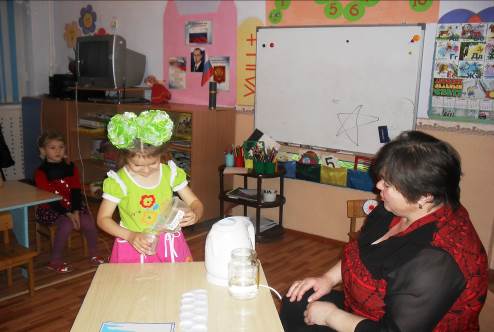 У воды нет вкуса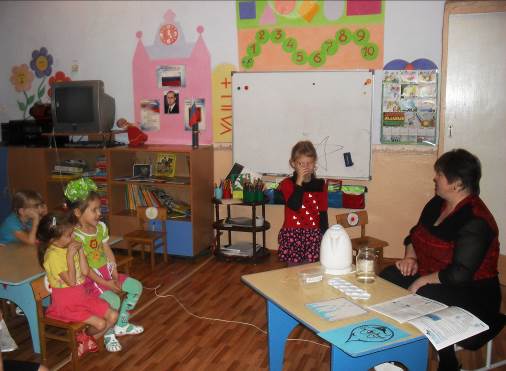 У воды нет запаха.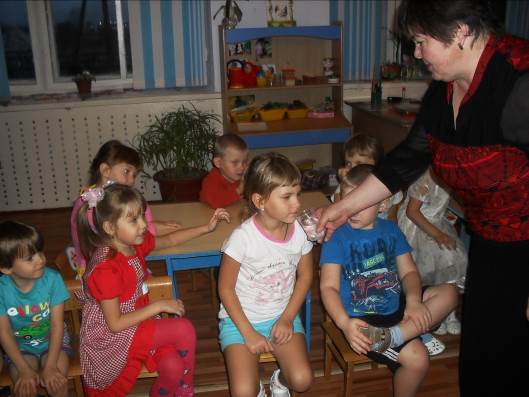 Лед – твердая вода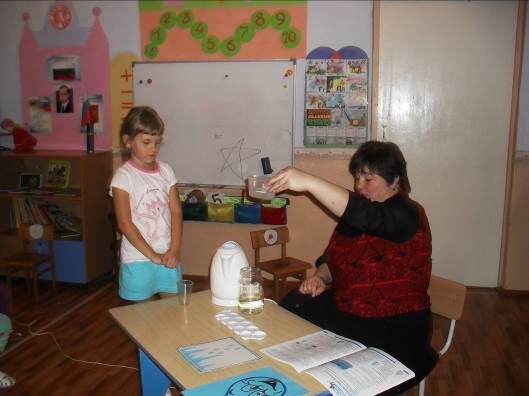 Пар тоже вода.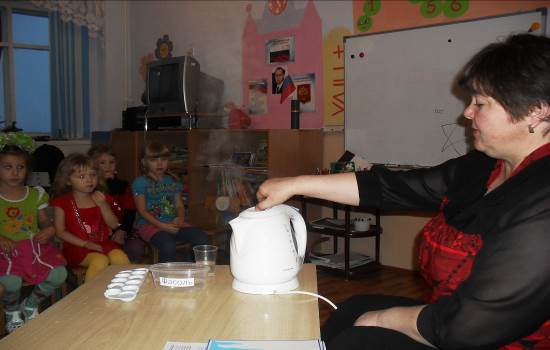 ИГРА «ГДЕ СПРЯТАЛАСЬ ВОДА?»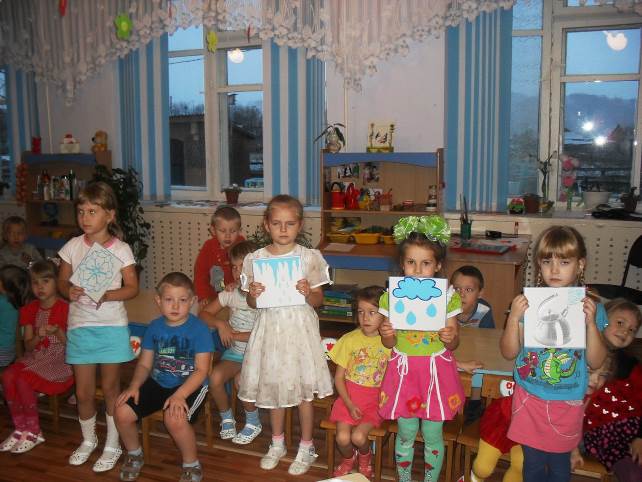 ИГРА: «А О СВОИХ ЗУБАХ ТЫ ЗНАЕШЬ ВСЕ?»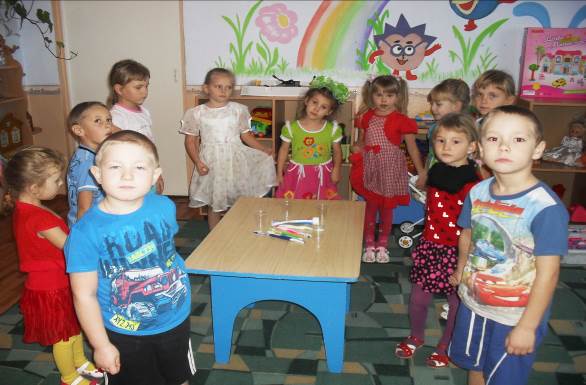 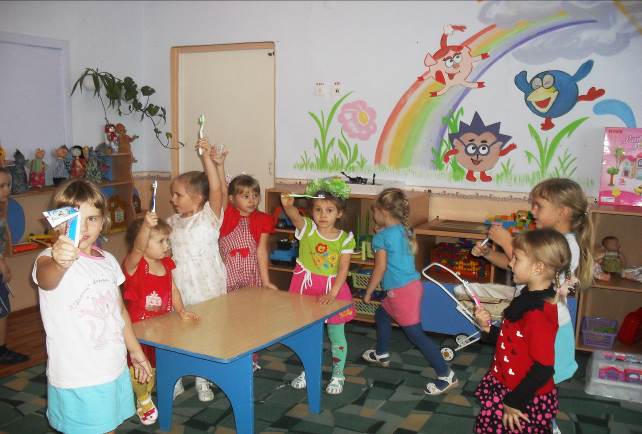 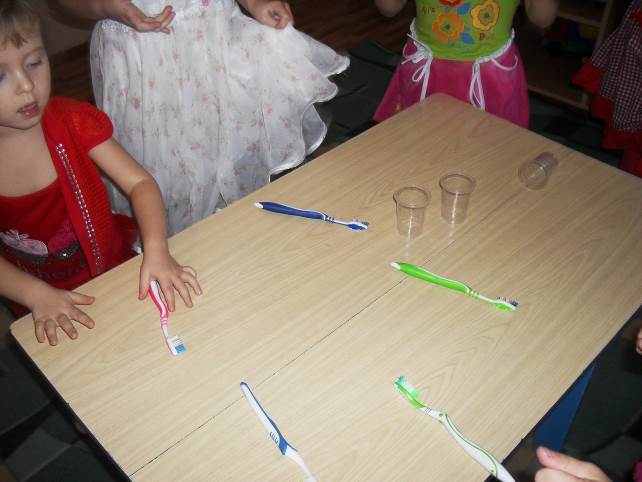 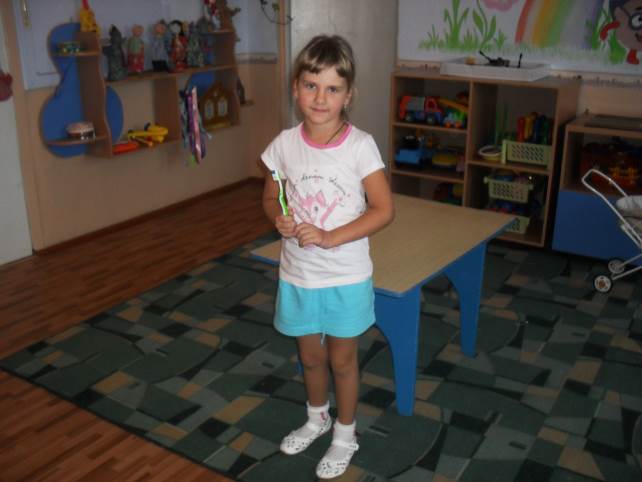 ИГРА «ЧТО МЫ ВИДЕЛИ – НЕ СКАЖЕМ, А ЧТО ВИДЕЛИ – ПОКАЖЕМ»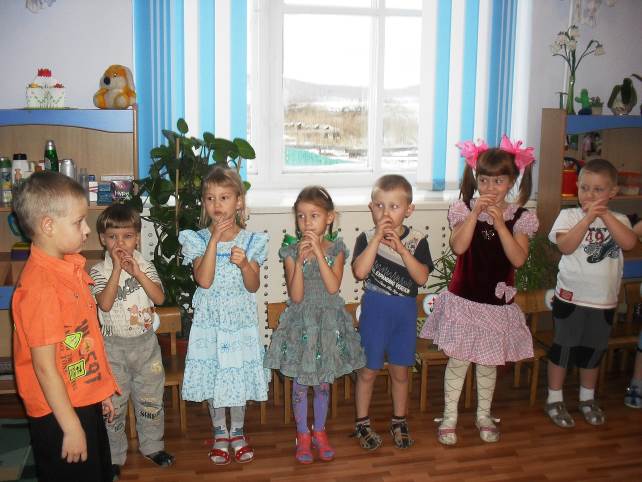 Гимнастика для глаз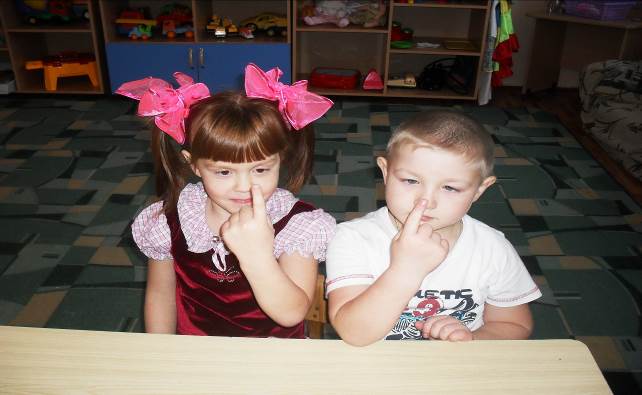 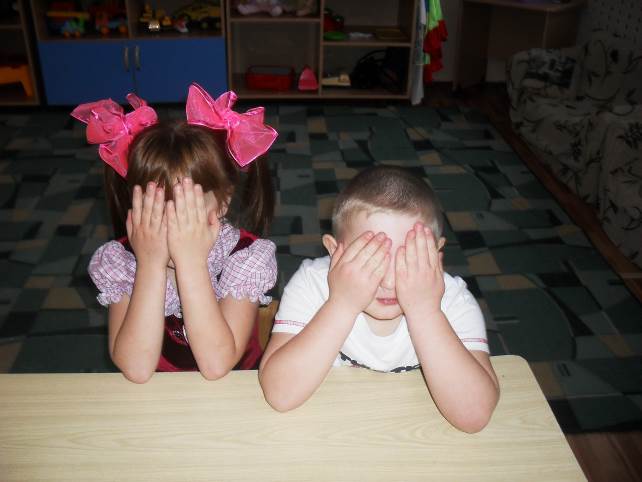 Пальчиковая игра «Моем руки»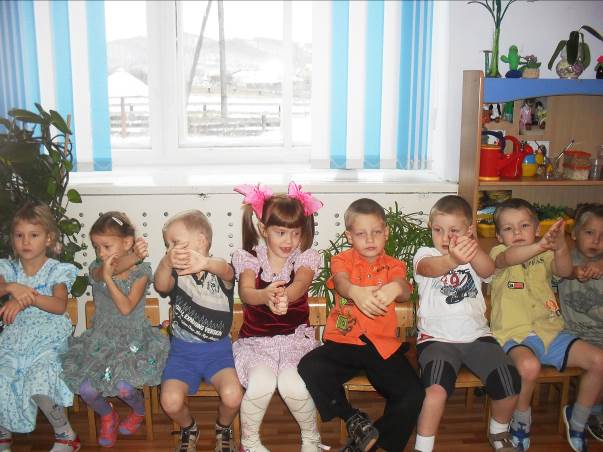 Список литературыПутешествие Капельки. Автор Г. М. Гизадтуллина, воспитатель                 г. Ноябрьск«В стране здоровья» В.Т. Лободин,  А.Д. Федоренко, Г.В. Александрова (программа эколого-оздоровительного воспитания дошкольников)«Формирование представлений о здоровом образе жизни у дошкольников» Автор И.М. Новикова«Организация режимных процессов в ДОУ» Автор В.А. ЗебзееваВы слыхали о воде?Говорят, она везде!В луже, море, океанеИ в водопроводном кране.Как сосулька замерзает,В лес туманом заползает,Ледником в горах зовется.Мы привыкли, что вода Наша спутница всегда.Без нее нам не умыться,Не наесться, не напиться,Смею вам я доложить Без нее нам не прожить.Ах, вода, ах, вода!Будем чистыми всегда!Брызги вправо.Брызги влево.Мокрым стало наше тело.Полотенчиком пушистымВытираем ручки очень чисто.